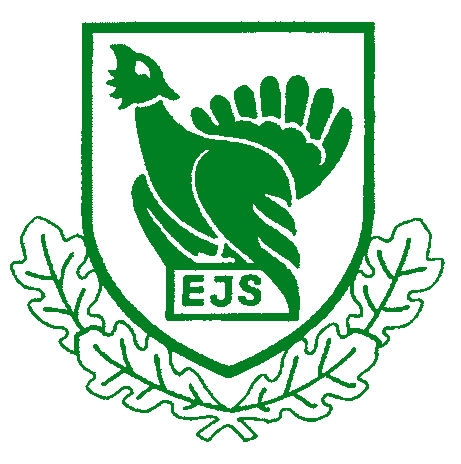 Eesti Jahimeeste Seltsi juhatuse koosolek                                          22.02.2018 nr. 17-2018Ojako Puhketalu, PärnumaaKoosoleku algus kell 15.45 ja lõpp 18.00Juhatas:               Margus PuustProtokollis:         Lea TruskaVõtsid osa juhatuse liikmed (11) allkirja leht lisatud: Mati Kivistik, Margus Puust, Tiit Tammsaar, Jaak Volmer, Mati Tang, Priit Piilmann, Jaanus Põldmaa, Raul Vahter, Rein Rosenberg, Aarne Taal, Arvi Luuk.Puudusid juhatuse liikmed (8): Aigar Kallas, Kalle Palling, Oliver Leif, Priit Vahtramäe, Roland Pullerits, Karel Rüütli, Raivo Aeg, Toomas Kõuhkna.Osalesid: EJS tegevjuht Tõnis Korts, asetäitja Andres Lillemäe, Pärnu JL tegevjuht Eero Nõmm, EJS juhiabi Lea Truska.Koosoleku alguses teeb EJS president Margus Puust ülevaate kohtumisest Riigikogu jahimeeste toetusgrupiga, kus olid teemaks linnujaht ja seakatk. Linnujahi petitsiooni osas leidis enamus toetusgrupi liikmeist, et linnujahi vastase petitsiooniga suurde saali minna ei taheta. Toetusgrupp leidis, et EJS peaks linnujahi turistide koolitusega tegelema hakkama ning niimoodi küsimus laheneb. Tõnis Korts lisab, et oleme selles küsimuse jõudnud ühisele arvamusele jahikorraldajatega ühises ümarlauas. Rein Rosenberg ütleb, et põllumehed on seda meelt, et koostöö tulemusena võiksime avada kevadise heidutusjahi tingimusel, et kui kevadine linnujaht läheb heidutusjahina põllumeeste kätte, siis kahjutasusid riigilt ei küsita Arvati, et võiks korraldada kohtumise keskkonnaministeeriumiga välislinnujahimeeste kohustusliku koolitamise aruteluks. Tehti ettepanek leida võimalus Hollandi hanede gaasitamise materjalide avalikuks levitamiseks. Päevakorra kinnitamine. Päevakorra kinnitamine. Uue liikme vastuvõtt. (JS Nugis).Kärntõbi kui kasvav probleem. (Mati Kivistik).Eelarve täitmine 2017 ja eelarve 2018. Volinike koosoleku kuupäeva ja võimalike toimumiskohtade määramine.Elektrooniline asjaajamine jahinduses. Arutelu. (Jaak Volmer). Muud küsimused.Jahipiirkonnad ja uus haldusjaotus. (Mati Kivistik).Ulukiloenduste läbiviimine. (Jaanus Põldmaa).Suurkiskjate ohjamiskava. (Tiit Tammsaar).Noorjahimehe koolituse tasu kinnitamine. Järgmise koosoleku aja määramine.2. Uue liikme vastuvõtt. (JÜ Nugis). EJS tegevjuht Tõnis Korts selgitab, et 21. jaanuaril laekus EJSi avaldus Lääne- Virumaa Kadrina jahindusühenduselt Nugis EJS liikmeks astumise kohta. Jahindusühendusel on 40 liiget. Kahjuks ei saa koosolekul osaleda jahiseltsi esindaja Jüri Selter ja seda tervislikel põhjustel.Ta teeb ettepaneku jahindusühendus Nugis EJS liikmeks vastu võtta.Juhatuse liige Raul Vahter teeb vastulause, et Lääne-Virumaa jahiselts võiks tulla EJS liikmeks läbi Rakvere maakondliku klubi.Juhatuse liikmed arutavad, et see teema on üle-Eestiline ning vajab eraldi arutelu. Maakondlikud katusorganisatsioonid on väga olulised.Koosoleku juhataja teeb ettepaneku, võtta jahindusühendus Nugis EJS liikmeks.Hääletati: 9 poolt, 1 erapooletu (Aarne Taal).Otsus: Võtta jahindusühendus Nugis EJS liikmeks.3. Kärntõbi kui kasvav probleem. Juhatuse päevakorda on teema võetud juhatuse liikme Mati Kivistiku ettepanekul. Kuna on tegemist väljasõiduistungiga, siis külalisesinejat VTAst kohale ei kutsutud. Mati Kivistik selgitab, et vanasti oli kärntõbi probleemiks rebastel, peale marutaudi vastast üle-riigilist vaktsineerimist haigusjuhtude arv tõusis. Metsas on kärntõves kõiki loomi: nugiseid, mäkrasid, metssigu, kasvav probleem on koduloomade haigestumine. Kärntõbi ei allu hästi ravile. Lahendamata on küsimus tiheasustusalale sattuvate kärntõves loomadega. Ettekandja teeb ettepaneku koostada VTA-le pöördumine kärntõve levikuga tekkinud küsimuste lahendamiseks. Jahimehed ei peaks tasuta haigete loomade küttimisega tegelema. Kuidas lahendada tiheasustusalale sattunud kärntõves ulukite küsimus?Juhatuse liikmed arutavad, mida saaksid jahimehed reaalselt tõve ohjamiseks teha? Kas leida võimalus kärntõves isendeid kokku osta, koguda konteineritesse? Arutelus selgub, et kärntõvele lisaks on suurenenud ulukite nakatumine trihhinelloosi, mille piiramiseks tuleks samuti meetmeid rakendada. Teaduslikult ei ole tõestatud kärntõve seotust marutaudi vastase vaktsineerimisega. Oluline oleks korraldada väikekiskjate nahkade kokkuost, et küttimisega väikekiskjate arvukust vähendada. Hüvitise eest võiksid jahimehed hukkunud loomad metsast välja konteinerisse tuua.Tehakse ettepanekud: 1) kutsuda VTA esindaja järgmisele juhatuse koosolekule kärntõve ja trihhinelloosi ohjamisvõimalustest rääkima. 2) koostada VTAle informatiivne kiri probleemidest kärntõve ja trihhinelloosiga ning küsimusest nende haiguste leviku piiramisest tiheasustusaladel. Pakume kirjas võimalust tutvustada VTA selle valdkonna tegevust EJS juhatuses.Otsus: Koostada VTA-le informatiivne kiri kärntõve ja trihhinelloosi levimise kohta. 4. Eelarve täitmine 2017 ja eelarve 2018. EJS tegevjuht Tõnis Korts tutvustab varem saadetud EJS eelarve 2017 täitmist ja 2018 aasta eelarvet. 2017 aasta kokkuvõtte esialgne tulemus on tulem ca +12 000 eurot. Juhatuse ja volinike lubatud reserve kasutasime IT alasteks arenguteks. Oluliselt suurem eelarvest on Lepingute tulude laekumine, mis tekkis SAK lepingu prognoosimatust käibest. Kulude täitmise osas suuri kõrvalekaldeid ei ole. Olulisemalt kasvanud IT kulud. 2018 eelarve projektis on liikmemaksu tõus sisse arvestatud.Juhatuse liikmed arutavad 2017 aasta eelarve täitmist ning leiavad, et eelarve täitmiseks volinikele, tuleb teha lisatabel selgitamaks lepingute tulusid. Tulude-kulude käive võrreldes eelmiste perioodidega on oluliselt tõusnud, see vajab lähemalt selgitamist. Erakorralisi tulusid saab esitada tulemina.Koosoleku juhataja teeb ettepaneku lisada 2017 aasta eelarve täitmise juurde erakorralisi tulusid selgitavad abitabelid ning esitada uuesti järgmisele juhatuse koosolekule. Otsus: Lisada 2017 aasta eelarve täitmise juurde erakorralisi lepingute tulusid selgitavad tabelid. Eelarvete lõplik kinnitamine esitamiseks volinike koosolekule toimub järgmisel juhatuse koosolekul. Halduslepingu maakondlikele partneritele tasutakse 2018 teenuse täitmise kulude katmiseks 3 eurot füüsilise liikme kohta.5.Volinike koosoleku kuupäeva ja võimalike toimumiskohtade määramine.Koosoleku juhataja palub teha ettepanekuid EJS volinike koosoleku toimumise kuupäeva ja koha kohta. Tehakse ettepanek korraldada EJS volinike koosolek 26. aprillil Kesk-Eestis Järvamaal.Otsus: Korraldada EJS volinike koosolek 26. aprillil Kesk-Eestis Järvamaal. 6. Elektrooniline asjaajamine jahinduses. Arutelu. Juhatuse liige Jaak Volmer arutleb EJS praeguste IT arenduste hetkeseisude ja tuleviku visioonide teemal. Ta kiidab projektijuhti ja avaldab arvamust, et maakondade kogemustega töötajaid peaks rohkem kaasama ja viimased annaksid sisendeid, et süsteem saaks võimalikult lihtne ja töökindel. Näiteks Tartus on IT lahendust juba pikemalt kasutatud ja on tekkinud vastavad kogemused.  Sõnavõtja teeb veel mitmeid ettepanekuid jahinduslike infosüsteemide arendamist vajavate teemade kohta. Samas lubab ta ka ise vajadusel panustada ja aidata koordineerimisel.Juhatuse liikmed arutavad esitatud küsimuste üle.Tehakse ettepanek kutsuda lähiajal kokku kõik asjasse puutuvad liikmesorganisatsioonide töötajad, tutvustada neile EJS arendatavaid IT lahendusi ning kuulata töötajate ettepanekuid lahendusi vajavate küsimuste kohta. Samas leppida kokku kuidas saab anda projekti sisendeid.Otsus: Korraldada halduslepingupartneritega IT arenduste teemaline nõupidamine. Paluda EJS halduslepingu koordinaatoril Karri Urbanil teha järgmisele juhatuse koosolekul ülevaade EJS IT arenduste olukorrast.7. Muud küsimused.7.1. Jahipiirkonnad ja uus haldusjaotus. Juhatuse liige Mati Kivistik selgitab probleemi, mis tekkis haldusreformi käigus piiride muutmisega. EJSi poole on samas küsimuses pöördunud kirjaga Keskkonnaamet. Küsimus puudutab Jahindusnõukogude edasist töökorraldust seoses 2017. aastal toimunud haldusreformiga. Jahindusnõukogu ja KeA ühisel koosolekul arvati, et praegu 2017/2018 või jahiseaduse muutumiseni võiksid olemasolevad jahindusnõukogud jätkata vanades piirides. KeA soovib EJSi arvamust selles küsimuses. Juhatuse liikmed arvasid, et jahindusnõukogud võiksid jätkata vanades piirides.Otsus: EJS toetab KeA otsust olemasolevate jahindusnõukogude vanades piirides jätkamise kohta. Sellest otsusest volitati bürood informeerima KeA-t.7.2. Ulukiloenduste läbiviimine. (Jaanus Põldmaa).Juhatuse liige Jaanus Põldmaa rääkis seonduvalt IT küsimusega ulukiloenduse arendamisest. Kuidas sellega tulemuslikumalt edasi minna? Ja kes peaks sellega tegelema, kas EJS või ulukiseireosakond?Juhatuse liikmed arutasid, et loodava IT lahenduse rakendumisel saab ulukiloenduse andmete omanikuks EJS ja siis on parem teha prognoose ja analüüse. Täna on eelmise jahiaasta küttimisandmete kättesaamine tülikas ja aeganõudev. Ei saa olla rahul, kui nt põtrade küttimisandmed laekuvad jaanipäevaks. Otsus: Võtta informatsioon teadmiseks.7.3. Suurkiskjate ohjamiskava. Juhatuse liige Tiit Tammsaar selgitab, et ei ole normaalne kui jahiaasta jooksul mitu korda muudetakse suurkiskjate ohjamisalade piire. Nii nt juhtus Harju, Rapla, Lääne-, Järvamaal, samuti tuleks juba jahihooaja algul panna paika suuremad küttimismahud. Siis on ka jahte parem organiseerida ja korraldada. Praeguseks on ühe hooaja jooksul muudetud ohjamisala piire kolmel korral, samuti on mitmel korral lisatud huntide küttimislimiite. Jahimeestele tundub, et ühe ametniku (Peep Männil) emotsionaalse otsuse alusel. Kas EJS võiks võtta selles küsimuse positsiooni?Otsus: Edastada info KeA peadirektorile koos ettepanekuga kehtestada huntidele kohe hooaja alguses suuremad mahud.7.4. Noorjahimehe koolituse tasu kinnitamine.EJS tegevjuht Tõnis Korts: Teeb ettepaneku noorjahimeeste koolituse hinnaks 2018 aastal ja edaspidi kinnitada 320 eurot. Juhatuse liikmetele on eelnevalt esitatud täpne kulude tulude kalkulatsioon. Hinnaettepaneku on eelnevalt läbi vaadanud ja heaks kiitnud juhatuse arendusgrupp.Otsus: Kinnitada EJS noorjahimeeste koolituse hinnaks 320 eur.8. Järgmise koosoleku aja määramine.EJS juhatuse järgmine koosolek toimub 22. märtsil 2018.a. kell 13.00 Kuristiku tn 7 Koosoleku juhataja                                                     Protokollija 